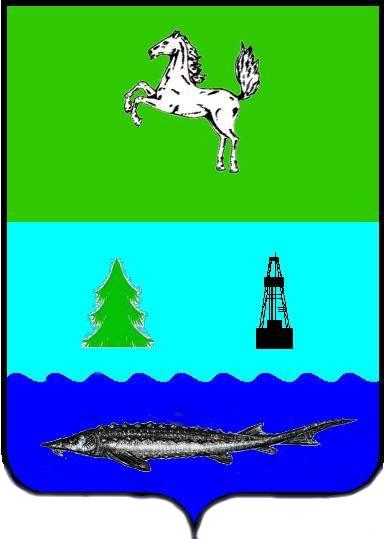 АДМИНИСТРАЦИЯ ПАРАБЕЛЬСКОГО РАЙОНАПостановление(в редакции постановления администрации Парабельского района от 27.11.2019 г. №644а)15.04.2019 г.									                                     №  209аОб установлении Порядка использования бюджетных ассигнований резервного фонда финансирования непредвиденных расходов Администрации Парабельского районаВ соответствии со статьей 81 Бюджетного кодекса Российской Федерации, ПОСТАНОВЛЯЮ:1. Установить Порядок использования бюджетных ассигнований резервного фонда финансирования непредвиденных расходов Администрации Парабельского района.2. Признать утратившим силу постановление Администрации Парабельского района от 26.06.2015 г. № 525а «Об утверждении Положения о порядке использования бюджетных ассигнований резервного фонда финансирования непредвиденных расходов Администрации Парабельского района».3. Настоящее постановление вступает в силу со дня его официального опубликования.4. Контроль за исполнением оставляю за собой.Глава района											А.Л. КарловМозговой А.В.2-11-71Рассылка:Администрация - 2Рязанова Е.А. - 1Ликонцева А.С. - 1Лепехин С.А. - 1Барсагаев Д.А. - 1Костарев А.А. - 1МКУ ОУФ-ФО - 1Бух-я - 1Приложениек постановлению АдминистрацииПарабельского района от  15.04.2019 г.  №   209аПОРЯДОК ИСПОЛЬЗОВАНИЯ БЮДЖЕТНЫХ АССИГНОВАНИЙ РЕЗЕРВНОГО ФОНДА ФИНАНСИРОВАНИЯ НЕПРЕДВИДЕННЫХ РАСХОДОВ АДМИНИСТРАЦИИ ПАРАБЕЛЬСКОГО РАЙОНА 1. Настоящий Порядок определяет правила подготовки и исполнения решений Администрации Парабельского района (далее – Администрация) об использовании бюджетных ассигнований резервного фонда Администрации Парабельского района (далее - резервный фонд).2. Решение Администрации об использовании бюджетных ассигнований резервного фонда принимается в форме распоряжения Администрации Парабельского района, в котором указываются следующие сведения:1) наименование получателя бюджетных ассигнований резервного фонда (далее - получатель);2) цель, на которую выделены бюджетные ассигнования резервного фонда;3) размер бюджетных ассигнований резервного фонда;4) сроки использования и предоставления отчетности об использовании бюджетных ассигнований резервного фонда.3. Проекты распоряжений Администрации Парабельского района согласовываются с Финансовым отделом по вопросам наличия средств резервного фонда и расходного обязательства в реестре расходных обязательств муниципального образования Парабельский район.4. Бюджетные ассигнования резервного фонда используются на финансовое обеспечение непредвиденных расходов, в том числе:1) проведение внеплановых ремонтных и восстановительных работ на объектах муниципальной собственности в случае нарушения их нормального функционирования;2) укрепление материально-технической базы муниципальных учреждений, подведомственных главным распорядителям (распорядителям) средств бюджета района в непредвиденных ситуациях, повлекших дополнительные расходы для обеспечения их нормального функционирования;3) проведение аварийно-восстановительных работ и иных мероприятий, связанных с ликвидацией последствий стихийных бедствий и других чрезвычайных ситуаций;4) оказание разовой материальной помощи гражданам, оказавшимся в трудной жизненной ситуации;Информация о предоставлении разовой материальной помощи гражданам размещается в единой государственной системе социального обеспечения (ЕГИССО) в порядке, установленном действующим законодательством.5) оказания финансовой помощи бюджетам поселений района для осуществления отдельных целевых непредвиденных расходов;6) оплату государственных пошлин, судебных издержек и иных расходов, связанных с исполнением решений суда;7) иные непредвиденные расходы, не противоречащие действующему законодательству, отнесенные ст., 15, 15.1 Федерального закона от 06.10.2003 г. № 131-ФЗ «Об общих принципах организации местного самоуправления в Российской Федерации» к полномочиям муниципального образования Парабельский район, непредусмотренные в составе бюджета района на текущий финансовый год, которые не могут быть отложены до утверждения бюджета района на очередной финансовый год.5. Получатели обязаны использовать бюджетные ассигнования резервного фонда на цели и в сроки, указанные в распоряжении Администрации об использовании бюджетных ассигнований резервного фонда.6. Текущий контроль за использованием бюджетных ассигнований резервного фонда осуществляется Финансовым отделом в пределах своих полномочий.Последующий контроль за использованием бюджетных ассигнований резервного фонда осуществляется уполномоченным должностным лицом (органом внутреннего муниципального финансового контроля) Администрации Парабельского района.7. Главные распорядители бюджетных средств, в распоряжение которых выделены средства, в сроки, установленные в распоряжении о выделении бюджетных ассигнований резервного фонда, представляют в Финансовый отдел отчет о целевом использовании бюджетных средств согласно приложению № 1 к настоящему Порядку, а также копии документов, подтверждающих целевое использование бюджетных средств (копии документов предоставляются за исключением случаев выделения бюджетных средств по п.п. 4 пункта 4 настоящего Порядка).8. Финансовый отдел прилагает отчет об использовании бюджетных ассигнований резервного фонда к годовому отчету об исполнении районного бюджета по форме согласно приложению № 2 к настоящему Порядку.9. За нецелевое использование средств резервного фонда, а также за нарушение требований настоящего Порядка получатели средств резервного фонда несут уголовную, административную, материальную и (или) дисциплинарную ответственность.Сумма средств резервного фонда, использованных получателем не по целевому назначению, а также использованных получателем не в установленный в распоряжении срок, подлежит возврату в бюджет муниципального образования «Парабельский район» на основании акта (заключения), составленного:(абзац второй пункта 9 в редакции постановления администрации Парабельского района от 27.11.2019 г. №644а)-при выделении средств на основании п.п. 4 пункта 4 настоящего Порядка - главным бухгалтером Администрации Парабельского района;- при выделении средств по иным, установленным настоящим Порядком, основаниям – МКУ ОУФ – ФО администрации Парабельского района Томской области. Получатель бюджетных средств перечисляет сумму, подлежащую возврату в бюджет, в течение 5 календарных дней с момента получения вышеуказанного акта (заключения).Не перечисление получателем средств резервного фонда суммы нецелевого использования средств резервного фонда является основанием для обращения Администрации Парабельского района в суд для принудительного взыскания таких сумм в бюджет муниципального образования «Парабельский район.10. В случае если бюджетные ассигнования, источником финансового обеспечения которых являются бюджетные ассигнования резервного фонда, не могут быть использованы в полном объеме в установленный срок, а также, в случае выявления использования получателем средств не по целевому назначению или использования получателем средств не в установленный в распоряжении срок, главные распорядители средств предоставляют в Администрацию Парабельского района проект распоряжения о внесении изменений в распоряжение, в соответствии с которым были выделены бюджетные ассигнования резервного фонда, или о признании его утратившим силу.После издания распоряжения Администрации Парабельского района, указанного в абзаце первом настоящего пункта, Финансовый отдел вносит в установленном порядке изменения в сводную бюджетную роспись бюджета муниципального образования «Парабельский район», направленные на увеличение бюджетных ассигнований резервного фонда за счет соответствующего уменьшения бюджетных ассигнований, выделенных из резервного фонда в соответствии с распоряжением Администрации Парабельского района, в которое вносятся изменения или которое признается утратившим силу.(пункт 10 введен постановлением администрации Парабельского района от 27.11.2019 г. №644а)Заместитель Главы района –Управляющий делами									А.А.КостаревПриложение № 1к Порядку использования бюджетных ассигнований резервного фонда финансирования непредвиденных расходов Администрации Парабельского района О Т Ч Е Тоб использовании бюджетных ассигнований резервного фонда финансирования непредвиденных расходов Администрации Парабельского района за _____________________ 20___ годавыделенных _____________________________________________________                      (наименование главного распорядителя бюджетных средств)	РуководительГлавный бухгалтерПриложение № 2к Порядку использования бюджетных ассигнований резервного фонда финансирования непредвиденных расходов Администрации Парабельского районаОТЧЕТ об использовании бюджетных ассигнований резервного фонда финансирования непредвиденных расходов Администрации Парабельского района за 20___ годРуководитель МКУ ОУФ-ФОАдминистрации Парабельского района								                                                       Т.М. Шибаева№ п/пРаспоряжение Администрации района (дата, номер)Получатель бюджетных средств, подведомственный главному распорядителю средствЦель выделения средствКлассификация (раздел, подраздел, КЦСР, КВР, КОСГУ)Сумма выделенных средств по распоряжению Администрации района (руб.)Исполнено (руб.)Сумма возврата неиспользованных средств (руб.)Причина неисполнения123456789Главный распорядитель средств бюджетаЦель выделения средствСумма выделенных средствИсполнено (руб.)Возвращено в бюджет (руб.)